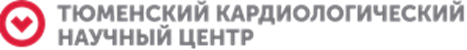            ТЮМЕНСКИЙ КАРДИОЛОГИЧЕСКИЙ НАУЧНЫЙ ЦЕНТР- филиал Федерального государственного бюджетного научного учреждения        «Томский национальный исследовательский медицинский центр                                  Российской академии наук»                   (Тюменский кардиологический научный центр)                             Научная библиотека                    Бюллетень новых поступлений                             за 3 квартал 2021 г.Бюллетень новых поступлений включает описание документов (учебники, учебные пособия, руководства, журналы, сборники конференций, клинические рекомендации, методические рекомендации, статьи по актуальным темам) поступивших в библиотеку Тюменского кардиологического научного центра за 3 квартал 2021 г.  В данном информационном издании билиографические записи документов размещены в общий алфавитный ряд авторов и заглавий. Бюллетень выпускается в печатном и электронном варианте. Печатный вариант представлен в справочно-библиографическом отделе библиотеки, электронный вариант выпуска – на сайте кардиологического научного центра, на веб-странице библиотеки.05.09.2020г. 1. Здравоохранение.- 2020.- N9. (Электронный ресурс БД подписка)2. Главная медицинская сестра.- 2020.- N9. (Электронный  ресурс БД)         3. Кардиология.- 2020.- N6. https://www.elibrary.ru/contents.asp?titleid=7844- ПРИМЕНЕНИЕ СТАТИНОВ, АНТИКОАГУЛЯНТОВ, АНТИАГРЕГАНТОВ И АНТИАРИТМИЧЕСКИХ ПРЕПАРАТОВ У ПАЦИЕНТОВ С COVID-19 /ШЛЯХТО Е. В., АРУТЮНОВ Г. П., БЕЛЕНКОВ Ю. Н. и др. //Кардиология.- 2020.- N6. https://www.elibrary.ru/item.asp?id=433101422. Ожирение и  метаболизм.- 2020.- N1.  https://www.elibrary.ru/contents.asp?titleid=10552 3. Сахарный диабет.- 2020.- N1.  https://www.elibrary.ru/contents.asp?id=42863560 - ОСОБЕННОСТИ МРТ-ВИЗУАЛИЗАЦИИ ИЗМЕНЕНИЙ СОСУДИСТОЙ СТЕНКИ ПРИ РЕЗИСТЕНТНОЙ АРТЕРИАЛЬНОЙ ГИПЕРТОНИИ В СОЧЕТАНИИ С АХАРНЫМ     ДИАБЕТОМ 2 ТИПА /  Рюмшина Н.И., Фальковская А.Ю., Гусакова А.М., Мордовин В.Ф., Усов В.Ю. // Сахарный диабет.- 2020.- N1.- C. 29-36                    https://www.elibrary.ru/item.asp?id=42863564  4. Сахарный диабет.- 2020.- N2.  https://www.elibrary.ru/contents.asp?id=43119798 - САХАРНЫЙ ДИАБЕТ В УСЛОВИЯХ ВИРУСНОЙ ПАНДЕМИИ COVID-19: ОСОБЕННОСТИ ТЕЧЕНИЯ И ЛЕЧЕНИЯ/Шестакова М.В., Мокрышева Н.Г., Дедов И.И. //Сахарный диабет.- 2020.- N2. – C. 132-139 https://www.elibrary.ru/item.asp?id=431198021.САХАРНЫЙ ДИАБЕТ 1 ТИПА У ДЕТЕЙ / Петеркова В.А., Шестакова М.В., Безлепкина О.Б., Лаптев Д.Н., Кураева Т.Л., Майоров А.Ю., Титович Е.В., Емельянов А.О., Светлова Г.Н., Еремина И.А., Алимова И.Л., Башнина Е.Б., Болотова Н.В., Галкина Г.А., Кострова И.Б., Малиевский О.А., Петряйкина Е.Е., Самсонова Л.Н., Храмова Е.Б.        // Сахарный диабет.- .- 2020.- N(S1 ).- C. 4-40 https://www.elibrary.ru/item.asp?id=429922922.САХАРНЫЙ ДИАБЕТ 1 ТИПА У ВЗРОСЛЫХ/Дедов И.И., Шестакова М.В., Майоров А.Ю., Шамхалова М.Ш., Никонова Т.В., Сухарева О.Ю., Пекарева Е.В., Ибрагимова Л.И., Михина М.С., Галстян Г.Р., Токмакова А.Ю., Суркова Е.В., Лаптев Д.Н., Кононенко И.В., Егорова Д.Н., Клефортова И.И., Скляник И.А., Ярек-Мартынова И.Я., Северина А.С., Мартынов С.А. и др. // Сахарный диабет.- 2020.- N(S1 ).- C. 42-114 https://www.elibrary.ru/item.asp?id=429922933.САХАРНЫЙ ДИАБЕТ 2 ТИПА У ВЗРОСЛЫХ /Дедов И.И., Шестакова М.В., Майоров А.Ю., Шамхалова М.Ш., Сухарева О.Ю., Галстян Г.Р., Токмакова А.Ю., Никонова Т.В., Суркова Е.В., Кононенко И.В., Егорова Д.Н., Ибрагимова Л.И., Шестакова Е.А., Клефортова И.И., Скляник И.А., Ярек-Мартынова И.Я., Северина А.С., Мартынов С.А., Викулова О.К., Калашников В.Ю. и др. // Сахарный диабет.- .- 2020.- N(S2 ).- C.4-102 https://www.elibrary.ru/item.asp?id=4299391705.08.2020г. 1. 5-й Международный форум АнтиКоагулянтной + антиагрегантной Терапии (ФАКТplus2020) 19-21 марта, г. Москва // Российский кардиологический журнал.- 2020.- s1.- C.1-15                https://www.elibrary.ru/contents.asp?id=424899732. Российский кардиологический журнал.- 2020.- N2 https://www.elibrary.ru/contents.asp?id=42489003 - ОЦЕНКА ЭФФЕКТИВНОСТИ ЛЕЧЕНИЯ БОЛЬНЫХ ПОСЛЕ ПЕРЕНЕСЕННОГО ОСТРОГО            КОРОНАРНОГО СИНДРОМА Швец Д. А., Поветкин С. В., Карасёв А. Ю., Вишневский В. И.                C.9-  18            https://www.elibrary.ru/item.asp?id=42489007 - НОВАЯ ШКАЛА ПРОГНОЗИРОВАНИЯ СМЕРТЕЛЬНЫХ ИСХОДОВ ЧЕРЕЗ 6 МЕСЯЦЕВ ПОСЛЕ ОСТРОГО КОРОНАРНОГО СИНДРОМА Эрлих А. Д. – C.19-24             https://www.elibrary.ru/item.asp?id=42489008- О НОВОЙ КЛАССИФИКАЦИИ ИШЕМИЧЕСКОЙ БОЛЕЗНИ СЕРДЦА Галявич А. С.– C.111-112 https://www.elibrary.ru/item.asp?id=424890233. Здравоохранение.- 2020.- N8. (Электронный ресурс БД подписка)4. Главная медицинская сестра.- 2020.- N8. (Электронный  ресурс БД              подписка)                                    5. ПРАКТИЧЕСКИЕ РЕКОМЕНДАЦИИ ПО ФИЗИЧЕСКОЙ РЕАБИЛИТАЦИИ БОЛЬНЫХ С ТЯЖЕЛЫМ ТЕЧЕНИЕМ COVID-19 В ОТДЕЛЕНИЯХ РЕАНИМАЦИИ И ИНТЕНСИВНОЙ ТЕРАПИИ /ДЕМЧЕНКО Е. А., КРАСНИКОВА В. В., ЯНИШЕВСКИЙ С. Н. Клинические рекомендации // Артериальная гипертензия .- 2020.- N3.- C. 327-342  https://www.elibrary.ru/item.asp?id=430227616. РЕКОМЕНДАЦИИ ПО ДИАГНОСТИКЕ И ЛЕЧЕНИЮ ПАЦИЕНТОВ С ЛЕГОЧНОЙ ГИПЕРТЕНЗИЕЙ В УСЛОВИЯХ ПАНДЕМИИ COVID-19 /СИМАКОВА М. А., ГОНЧАРОВА Н. С., КАРПОВА Д. В., КАРЕЛКИНА Е. В., МОИСЕЕВА О. М. Клинические рекомендации // Артериальная гипертензия .- 2020.- N3.- C. 343-355 https://www.elibrary.ru/item.asp?id=4302276201.07.2020г. 1. Здравоохранение.- 2020.- N7. (Электронный ресурс БД подписка)2. Главная медицинская сестра.- 2020.- N7. (Электронный  ресурс БД              подписка)                                    3. 2019 РЕКОМЕНДАЦИИ ЕSC ПО ДИАГНОСТИКЕ И ЛЕЧЕНИЮ ХРОНИЧЕСКОГО КОРОНАРНОГО СИНДРОМА Knuuti Juhani, Wijns William, Saraste Antti, Capodanno Davide, Barbato Emanuele, Funck-Brentano Christian, Prescott Eva, Storey Robert F., Deaton Christi, Cuisset Thomas, Agewall Stefan, Dickstein Kenneth, Edvardsen Thor, Escaned Javier, Gersh Bernard J., Svitil Pavel, Gilard Martine, Hasdai David, Hatala Robert, Mahfoud Felix, Masip Josep, Muneretto Claudio, Valgimigli Marco, Achenbach Stephan, Bax Jeroen J. Клинические рекомендации  // Российский кардиологический журнал.- 2020.- N2.- C119-182   https://www.elibrary.ru/item.asp?id=42489025